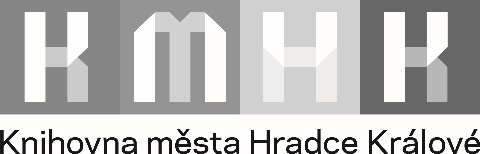 e-mail: knihovna@knihovnahk.cz, webová adresa: www.knihovnahk.cz Žádost o výmaz osobních údajůV souladu s čl. 17 Nařízení EU  žádám tímto o výmaz svých osobních údajů zpracovávaných správcem Knihovnou města Hradce Králové, se sídlem Wonkova 1262/1a, 500 02 Hradec Králové 2, IČO: 00125491.Osobní údaje žadatele:Jméno a příjmení:Datum narození:Email:Kontaktní adresa:Podáním žádosti beru na vědomí, že Knihovna výmaz osobních údajů provede, pokud: osobní údaje již nejsou potřebné pro účely, pro které byly shromážděny (např. již nejste studentem); došlo z vaší strany k odvolání uděleného souhlasu se zpracováním osobních údajů;vznesete námitky proti zpracování osobních údajů (tato možnost se vztahuje např. na zpracování osobních údajů prostřednictvím kamerového systému);osobní údaje byly zpracovány protiprávně;osobní údaje musí být vymazány ke splnění právní povinnosti stanovené právními předpisy, kterými je Knihovna povinna se řídit.  Naopak Knihovna výmaz osobních údajů neprovede, pokud např.: osobní údaje potřebuje pro určení, výkon nebo obhajobu svých právních nároků (tj. pokud máte ve vztahu ke Knihovně jakýkoliv dluh);povinnost uchovávat osobní údaj Knihovně přikazuje právní předpis.Pokud by se vaše žádost měla týkat jen některých zpracovávaných osobních údajů, uveďte prosím, které konkrétně máte zájem vymazat: O přijatých opatřeních chci být informován/a: Elektronicky na můj emailPísemně na moji kontaktní adresuDatum: 						Podpis žadatele: POUČENÍ:Tuto žádost je možno podat zejména:	písemně na adresu: Knihovna města Hradce Králové, Wonkova 1262/1a, 500 02 Hradec Králové 2, IČO: 00125491	osobně v Knihovně ve výpůjčním odděleníelektronicky do datové schránky č. isrkkz5elektronicky na email gdpr@knihovnahk.cz podepsaný zaručeným elektronickým podpisem žadateleKnihovna je povinna vás bezplatně informovat o přijatých opatřeních bez zbytečného odkladu
a v každém případě do jednoho měsíce od obdržení žádosti. Tuto lhůtu je možné v případě potřeby
a s ohledem na složitost a počet žádostí prodloužit o další dva měsíce. Knihovna vás informuje
o jakémkoli takovém prodloužení do jednoho měsíce od obdržení žádosti spolu s důvody pro tento odklad.Dle čl. 12 odst. 4 Nařízení EU pokud by Knihovna nevyhověla vaší žádosti, bude vás informovat bezodkladně (nejpozději do jednoho měsíce) o důvodech nevyhovění a o možnosti podat stížnost
u dozorového řadu (Úřad pro ochranu osobních údajů, Pplk. Sochora 27, 170 00 Praha 7) a žádat
o soudní ochranu. Dle čl. 12 odst. 5 Nařízení EU není Knihovna povinna zcela nebo zčásti vyhovět vaší žádosti v případě, bude-li žádost zjevně nedůvodná nebo nepřiměřená, zejména protože se opakuje.
V takových případech Knihovna může:uložit přiměřený poplatek zohledňující administrativní náklady neboodmítnout žádosti vyhovět.Dle čl. 12 odst. 6 Nařízení EU má-li Knihovna důvodné pochybnosti o totožnosti odesílatele žádosti, může vás požádat o poskytnutí dodatečných informací nezbytných k potvrzení vaší totožnosti.